.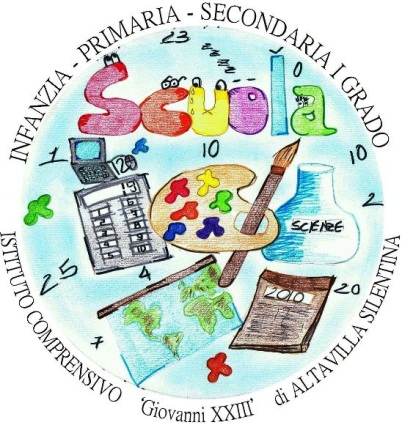 Tasso di assenza del personale del mese di novembre 2015PERSONALE IN SERVIZIOGIORNI DI ASSENZAPERCENTUALE97974,00 %